DBAMY O PRZYRODĘOchroń przyrodę 1.  Lasy to płuca Ziemi.Lasy to płuca Ziemi, bo produkują tlen, którym oddychamy, zatrzymują także pył i kurz, oczyszczają powietrze, a drzewa iglaste wydzielają olejki eteryczne.     - Dzieci oglądają film edukacyjny " Jak wyglądało by życie na ziemi bez drzew"         https://youtu.be/jZItk9VTk782.  Zabawa dydaktyczna – Co zanieczyszcza powietrze?Rodzic pokazuje dziecku obrazki  a dziecko mówi czy to co jest na obrazku zanieczyszcza powietrze, czy nie.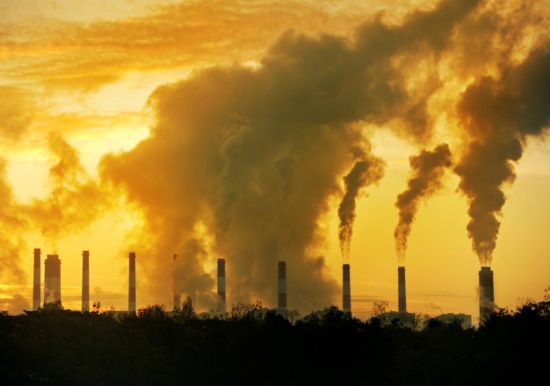 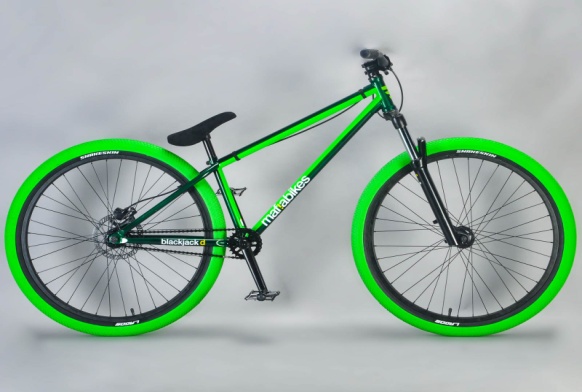 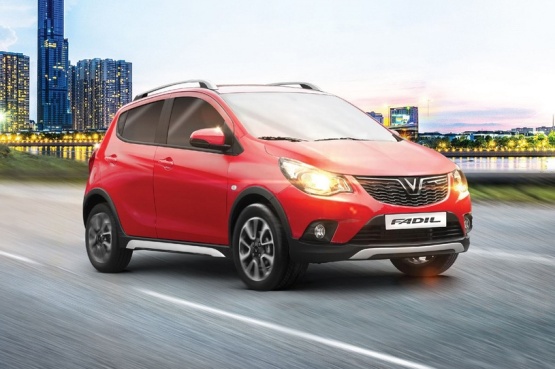 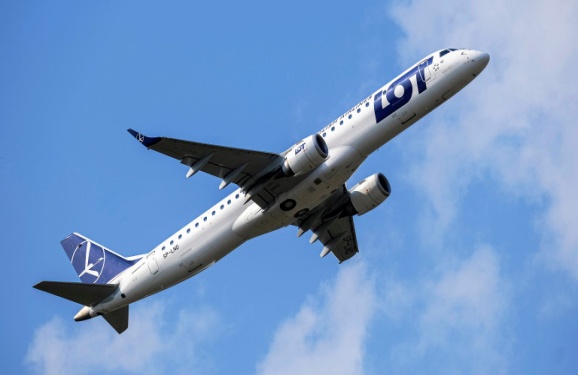 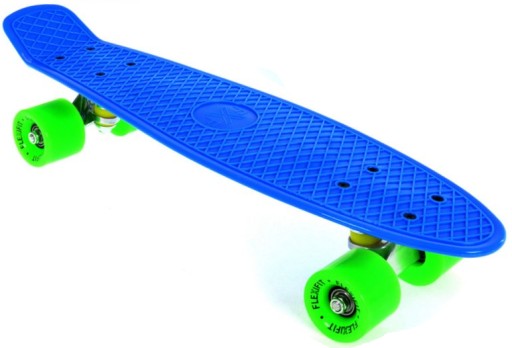 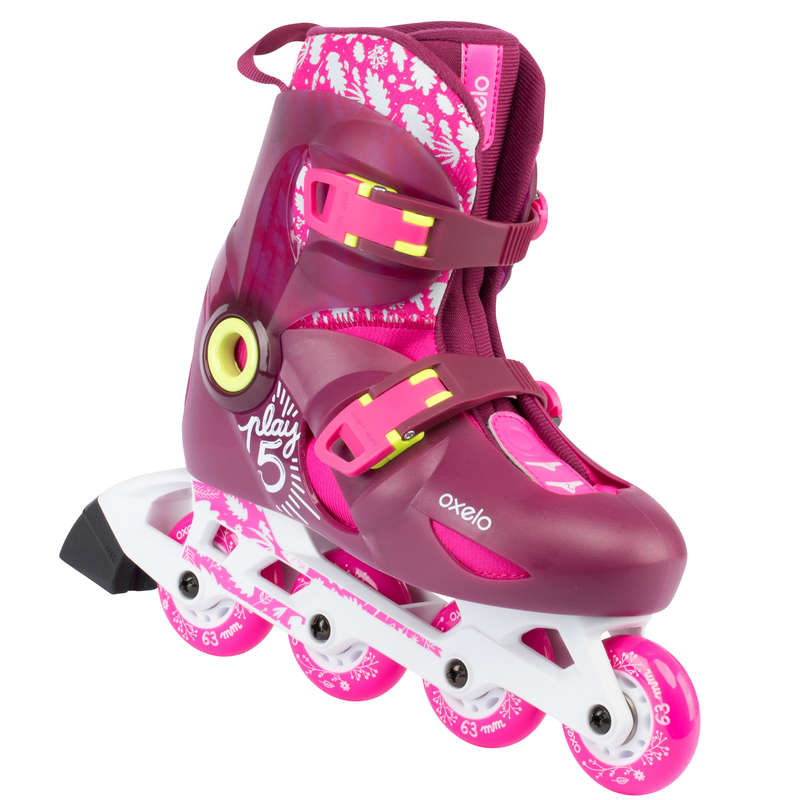 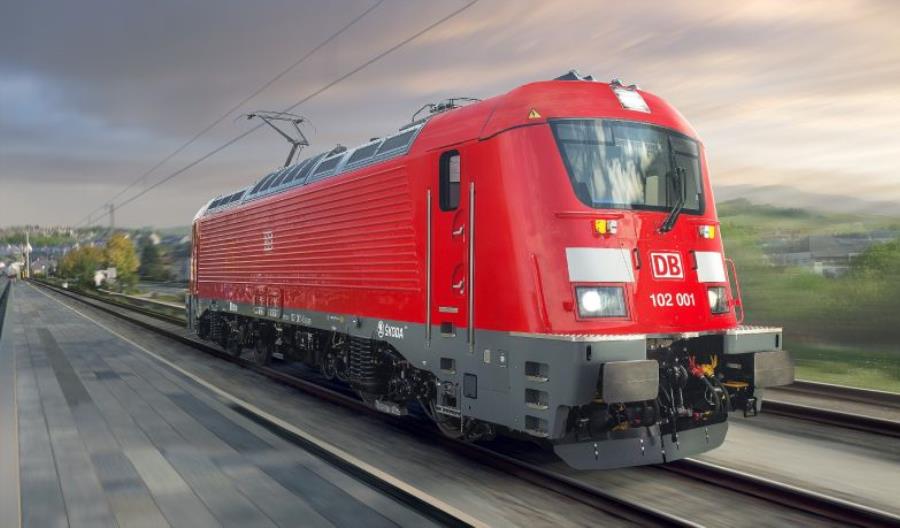 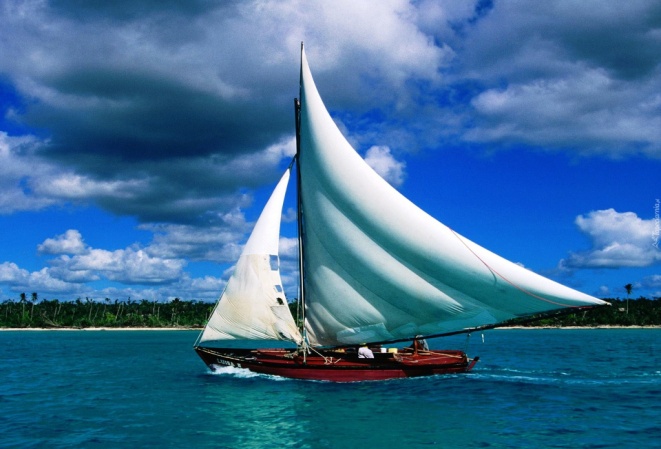 3. Słuchanie piosenki " Ochroń Ziemię"4.  Ćwiczenia prawidłowej wymowy.Rodzic czyta wiersz po jednym wersie,  zmieniając dynamikę i natężenie głosu:  raz cicho, raz głośno, coraz głośniej, następnie – coraz ciszej, szybko, wolno. Dzieci powtarzają zaprezentowany tekst .Ziemia, ziemia to nasza planeta.Dbamy o czyste powietrze.Nie chcemy śmieci na leśnej łące.Precz z dymem, który zasłania słońce.5. Segregujemy śmieci. Dzieci oglądają filmik edukacyjny " Drużyna  Wróżki Odpadusi - Akcja segregacja"   https://youtu.be/czN_dlTdPZ0 Rozmowa rodziców na temat segregacji śmieci i recyklingu. Rodzic czyta wiersz.Kolory kontenerów wszyscy dobrze znamy,segregujemy śmieci, do nich je wrzucamy:do żółtego butelki, szkło do zielonego,gazety i kartony zawsze do niebieskiego.6. Praca plastyczna "Segregujemy śmieci" - Wyprawka plastyczna-karta 21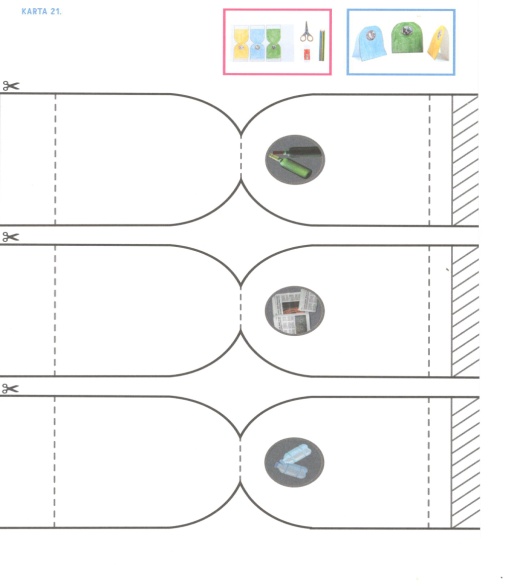                                                                      • Oglądanie rysunków pojemników służących do segregowania śmieci.• Wycinanie z karty elementów pojemników.• Kolorowanie pojemników na odpowiednie kolory, w zależności od rodzaju śmieci, jakie należy do nich wrzucać (przedstawione na rysunkach).• Składanie i sklejanie pojemników zgodnie z instrukcją.7. Karta pracy, cz. 4, str. 16.8.  Proponowana zabawa ruchowa kształtująca postawę ciała " Kwiatek rośnie"Na hasło: Kwiatek rośnie, dzieci powoli prostują tułów. Na hasło: Kwiatek wyciągasię do słońca – wyciągają ręce jak najwyżej. Na hasło: Kwiatek więdnie, dzieci powoli wracają do pozycji wyjściowej.9. Karta pracy, cz. 4, str. 17.